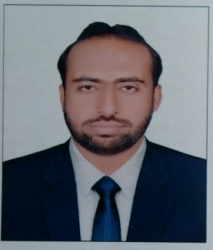 +8 years work experience in construction supervision, quality assurance/quality control, planning and estimation for Highway(structure ) /residential projects with state of the art finishing works  Familiar with project management procedures for construction projectsSmart user of computer applications.Knowledge of engineering software like Auto CAD, MS Project &PrimaveraWillingness to learn with the ability to work well in a multi-cultural environment Member Pakistan Engineering CouncilNationality:			PakistanMarital Status:			Married Address-1:			International City, Dubai, UAE			In PakistanWorking as Civil Site Engineer (Structure) with REHAN KHALID CONSTRUCTION (PUNJAB)  (From Mar - 2017 to Feb - 2018)My key responsibilities are as follows, Review and implement technical construction specifications lead and assist the site teams, Sub Engrs. And Foremen to achieve the targets. Ensuring construction work complies with all engineering standards, codes and design instruction.To prepare Weekly/Monthly work schedule, Monitoring & Supervising all construction Works in the capacity of Project Engineer.Attending weekly and monthly progress and coordination meetings with client and consultant.Following up with suppliers and subcontractors.Monitoring sub-contractors’ work activities and ensuring quality and progress.	Responsibility of all QA/QC inspection for earth works, road pavement, structure works.Preparing Bill for for the completed work.Projects:      1: Construction of Road (Completed) Consultant: Provincial Highway department (Punjab)  Location:      Road connecting Pirkot Sadhana to Salyana distt jhang                       (10 Km road having rigid pavement + Box Culverts+ Irish Crossings etc) In Sultanate of Oman.Four years work experience as Civil Site Engineer (Structure) with SAIH AL SUWAIQ LLC Muscat  (From Jan - 2013 to Feb - 2017)My key responsibilities are as follows, To monitor, and inspect civil activities and guide the inspectors to ensure work is inspected and documented in accordance with the guidelines of Company’s Quality Management System and project quality documents.Initiate action to prevent the occurrence of any non-conformanceFollow and maintain Company standards of Quality in accordance with Company Quality System requirementsEnsure that all inspections and tests are recorded on the appropriate form or checklist, as indicated on the documents.Ensure all materials delivered at site are pre-inspected and conform to specified requirements of project.Prepare time schedule, to execute the project as per given timeline.Allocating upcoming work to contractorsSite visits, assessments and projections for future workFollowing up with suppliers and subcontractorsMaintain standards of safety and comply with Company’s Health, Safety and Environment Monitoring sub-contractors’ work activities and ensuring quality and progressAnalyzing completed work and arranging payment to contractorsProjects:      1: Construction of Roads (Completed)Consultant: Ministry of transport/MRMWR Location:     Wialyat of JALAN, South sharqiya Oman                       (50 Km road having Underpasses + Box Culverts + R/Walls+ Irish Crossings etc)       2:  Construction of Roads (Completed)Consultant: Ministry of transport /MRMWRLocation:     Wilayat of SUR, South sharqiya Oman                    (45 Km Road + structural works having Box Culverts + R/Walls+ Irish Crossings etc)1 year work experience as Civil Site Engineer (Structure) with AZ ENGINEERS & PARTNERS LLC OMAN (From July - 2011 to May - 2012)My key responsibilities are as follows, Plans, organizes, and ensures adequate staffing, execution, and monitoring of engineering activities and related support operations.Leading execution team and follow of standards and specifications during execution of worksEstablishing, monitoring and maintaining construction engineering quality control in the field.Participating in project meetings and discussions.Ensuring that all materials used and work performed as per specifications.Preparing reports of site activities with pictures To do quantity survey (quantity takeoff) for placing order for the material required on site.Preparing payment certificate based on the BOQ of the project and to certify the monthly payments by visiting the site before releasingProjects: 1:  Construction of Al-Batinah Express highway (Completed)Consultant:          NESPAK OmanMain Contractor: Makyol Turkish CompanyLocation:              South Al-Batinah Oman(60 Km road having Box Girder Bridges + I-beam Girder Bridges + Box Culverts + R/Walls+RCC Slope Protection+ Irish Crossings etc)   2:  Structural Works at New Muscat Intl Airport (Completed)Consultant:          COWI-LARSON OmanMain Contractor: BECHTEL-ENKA JVLocation:      Muscat                   (Structural works i.e. Laboratories + Batching plants +Weir houses +agg stock piles area)In Pakistan.One year work experience as Site Engineer with IBRAHIM PVT LTD (May, 2010 to Mar, 2011).Where my key responsibilities were as follows, To check feasibility of work and related pre-execution activitiesSupervision of site activities from start to completion of projectsQuality assurance & quality controlRemedies to prevent the occurrence of any non-conformanceEnsure all materials delivered at site are as per specified requirements of projectsReport to the higher management on quality control system.Prepare time schedule, to execute the project as per given timeline.Verification and checking of bills submitted by contractors.Project:      1: Industrial building (Completed)Consultant: Progressive consultant (pvt) LahoreLocation:     Faisalabad  In Saudia Arabia (KSA).One year & two months work experience as Assistant Project Engineer (civil) with AN-NASBAN CONSTRUCTION & DEVELOPMENT RIYADH KSA  (From Feb - 2009 to April - 2010)Where my key responsibilities were as follows, Implementation of drawings as per the technical specificationsSupervision of site activities from start to completion of projectsPreparing invoice and Monthly progressPreparation Sub contractor CertificateVerification of Supplier certificateProject Material calculationChecking and recording measure of work donePrepare Bill of Quantities and submittals for the ProjectQuality assurance & quality control.Project:      1: Educational College (Completed)Consultant: Ministry of Education Location:     District Al-Marwa north Riyadh                        (3- Storey building college having G+3)Floors  In Pakistan.Half year work experience as Site Supervisor with NLC Pakistan (Aug, 2008 to Feb, 2009).Where my key responsibilities were as follows, Supervision of site activities from start to completion of projectsQuality assurance & quality controlReport to the higher management on quality control system.Prepare time schedule, to execute the project as per given timeline.Verification and checking of bills submitted by contractors.Project:      1: ESR & HSR (Education + Health projects)Consultant: NLC PakistanLocation:     Distt jhang Punjab Pakistan English.Urdu.ArabicValid Oman driving license (LTV)immediateDegree/CertificateSubjectMarks (%)YearInstitute/BoardGradeB.Sc.Civil Engg.70.55 %2004-2008UET A